This form should be completed by the student, signed by their parent or guardian and provided to the school’s Work Experience Coordinator to enable them to make an informed decision about their suitability for work experience with animals.  If satisfied, the Work Experience Coordinator will forward this form to the employer, who will make the final decision about accepting the student for work experience.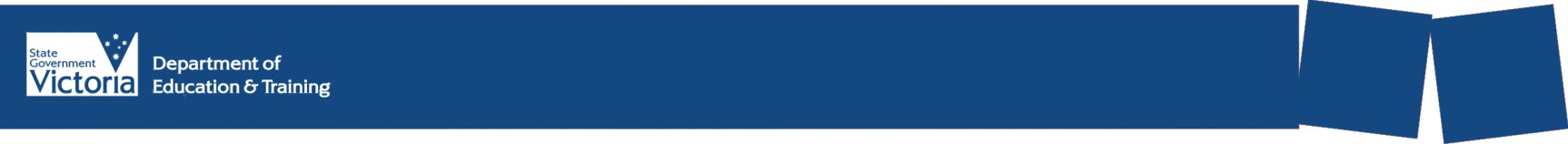 Before filling out this form, students should read the Workplace Hazards Fact Sheet – Working with Animals to help them appreciate some of the hazards and understand some of the conditions that will apply to their work experience. This fact sheet can be accessed at http://www.education.vic.gov.au/school/students/beyond/Pages/workplacehazardfact.aspxIt’s important that students understand that their contact with animals will be restricted to activities that do not present unacceptable risk.  Their safety is the employer’s most important consideration.STUDENT INFORMATIONName:  ____________________________________________________________________  Date of birth:  ______________________Address:  _________________________________________________________________________________________________________________________________________________________________________________________  Postcode:  _______________Parent or guardian name:   _________________________________________________  Contact number:  ______________________School name:  _________________________________________________________________________________________________Work Experience Coordinator:  ______________________________________________ Contact number:_______________________PREVIOUS EXPERIENCE WITH ANIMALSHow would you describe your capabilities with animals?  (For example: Have you ever received instruction in approaching and/or handling animals (large or small), or in ‘reading’ animal behaviour?)____________________________________________________________________________________________________________________________________________________________________________________________________________________________________________________________________________________________________________________________________________________________________________________________________________________________________________________What animals have you had at home, and what were your responsibilities in looking after them?  (Note: If you have birds at home there may be workplaces – e.g. poultry farms – you will not be able to attend)____________________________________________________________________________________________________________________________________________________________________________________________________________________________________________________________________________________________________________________________________________________________________________________________________________________________________________________Have you had previous employment experience, such as a part-time, weekend or holiday job involving animals?   (If yes, please provide details)____________________________________________________________________________________________________________________________________________________________________________________________________________________________________________________________________________________________________________________________________________________________________________________________________________________________________________________Have you ever been injured by an animal?  (If yes, what caused the incident and how did you react?  What would you do to prevent such an incident from happening again?)____________________________________________________________________________________________________________________________________________________________________________________________________________________________________________________________________________________________________________________________________________________________________________________________________________________________________________________Are there any animals in whose presence you don’t feel comfortable or confident?____________________________________________________________________________________________________________________________________________________________________________________________________________________________________________________________________________________________________________________________________________________________________________________________________________________________________________________Do you have allergies to any animals (e.g. fur, saliva) or feed (e.g. peanuts, wheat, grasses, hay, etc.)?____________________________________________________________________________________________________________________________________________________________________________________________________________________________________________________________________________________________________________________________________________________________________________________________________________________________________________________Is there any other information you think could be relevant in assessing your suitability?____________________________________________________________________________________________________________________________________________________________________________________________________________________________________________________________________________________________________________________________________________________________________________________________________________________________________________________PARENT/GUARDIAN ACKNOWLEDGEMENTThe information provided here is accurate to the best of my knowledge.  I have read the Guidelines for Students Undertaking Work Experience with Animals and the Workplace Hazards Fact Sheet – Working with Animals, and I am aware that work experience in an environment where animals are present may involve exposure to risk arising from the unpredictable nature of animal behaviour.Signed:  ____________________________________________________________  Date:  ____________________________________REVIEWED BY WORK EXPERIENCE COORDINATORSigned:  ____________________________________________________________  Date:  ____________________________________